屏榮學校財團法人屏東縣屏榮高級中學108學年度餐飲管理科活動名稱：108學年度優質化          106-2-3加強學生多元展能參加對象：餐飲科三年級全體師生時間： 108年11月26-29日承辦教師：鄭美足、陳宮妹、柯佩玲屏榮學校財團法人屏東縣屏榮高級中學簽  呈109年 1 月 13 日107  學年度屏榮高級中學優質化成果報告書活動照片活動照片事        由主旨：呈 執行108學年度第一學期餐飲科辦理106-6加強學生多元展能(專      題實作指導) 活動之成果報告說明：   一、餐飲科專題實作指導已於108年11月29日辦理完畢。   二、呈 成果報告書。擬辦：      敬請 核示主旨：呈 執行108學年度第一學期餐飲科辦理106-6加強學生多元展能(專      題實作指導) 活動之成果報告說明：   一、餐飲科專題實作指導已於108年11月29日辦理完畢。   二、呈 成果報告書。擬辦：      敬請 核示主旨：呈 執行108學年度第一學期餐飲科辦理106-6加強學生多元展能(專      題實作指導) 活動之成果報告說明：   一、餐飲科專題實作指導已於108年11月29日辦理完畢。   二、呈 成果報告書。擬辦：      敬請 核示主旨：呈 執行108學年度第一學期餐飲科辦理106-6加強學生多元展能(專      題實作指導) 活動之成果報告說明：   一、餐飲科專題實作指導已於108年11月29日辦理完畢。   二、呈 成果報告書。擬辦：      敬請 核示主旨：呈 執行108學年度第一學期餐飲科辦理106-6加強學生多元展能(專      題實作指導) 活動之成果報告說明：   一、餐飲科專題實作指導已於108年11月29日辦理完畢。   二、呈 成果報告書。擬辦：      敬請 核示會辦單位科主任                 教學組長科主任                 教學組長科主任                 教學組長科主任                 教學組長科主任                 教學組長經辦人教務校長子計畫名稱：106-6加強學生多元展能子計畫名稱：106-6加強學生多元展能辦理科別：餐飲科辦理科別：餐飲科成果摘要一、依    據：教育部「高職優質化輔助方案」二、實施對象：三年級專題製作教師/餐飲科三年級全體學生三、實施時間：107年11月26-30日四、執    行：1.辦理名稱：專題實作指導              2.辦理地點：西餐教室              3.執行內容：商借西餐課程時間延請外聘教師，進班指導專題成果展之產品實作              4.執行經費：106-6-2-3專題實作指導(外聘講師)鐘點費，每節400元共24節9600元、                         106-6-2-3專題發表及專題成果展海報7000元(依實際需求申請)五、檢討與建議(1)本項子計畫執行成效: a.藉由外聘講師指導學生專題作品實作，期待在外師指導之下能激盪出更多創意，並提升學生專題作品之完整度及精緻度。以期在108年1月5 日5之專題成果展發表上有完美的表現。b.指導老師與學生建立群組，及時討論相關問題，建立E化教育。c.學生能透過專題實作成果，參加各項校內外競賽提升製作水平。(2)本項子計畫對高職優質化輔助方案之建議： a.經費部分，建議增加添購餐會器具及設備。專題成果展同時提供餐會供來賓享用，希望來年能增編經費添購當年之特色食盤，增添成品美感。六、經費來源：高中優質化補助方案學校經營計畫專款補助。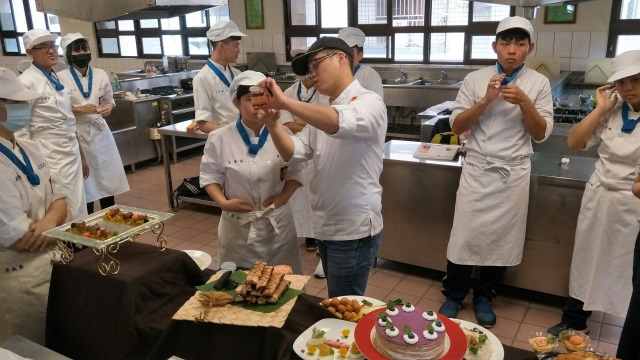 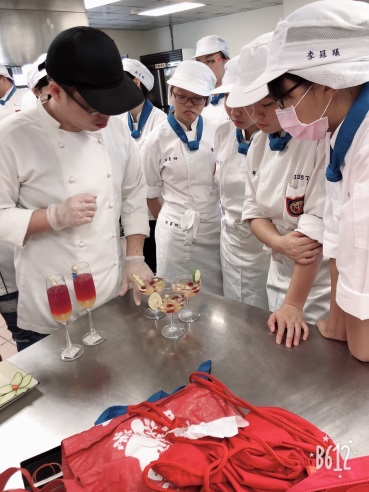 外聘教師指導外聘教師指導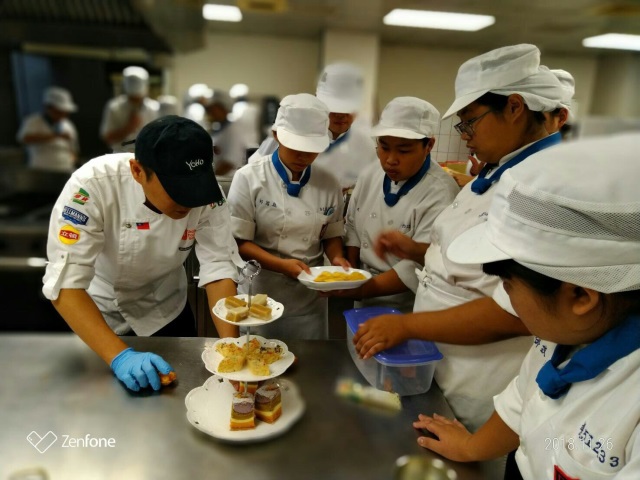 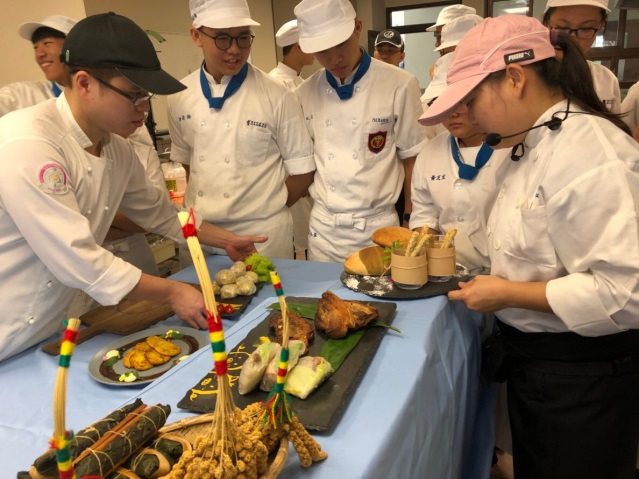 外聘教師指導外聘教師指導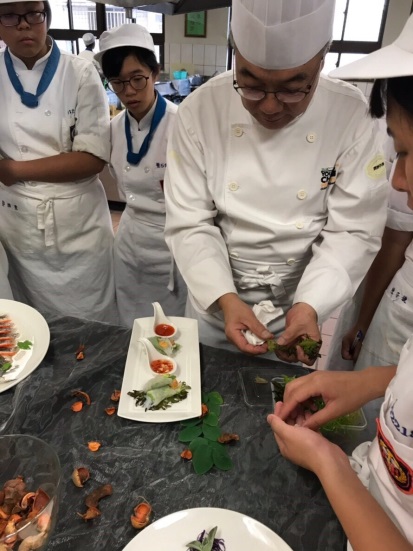 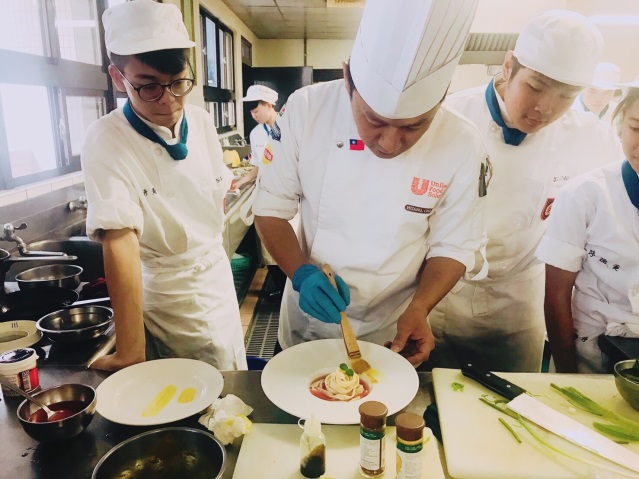 外聘教師指導外聘教師指導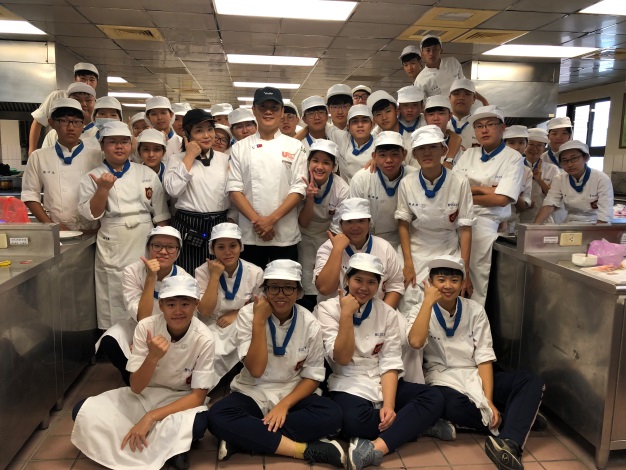 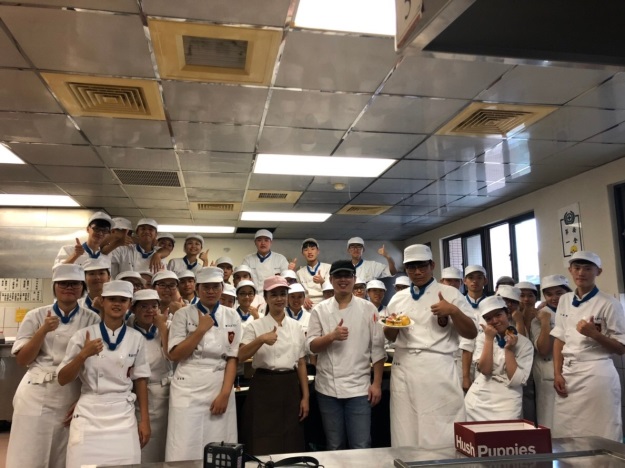 班級與外聘教師合影班級與外聘教師合影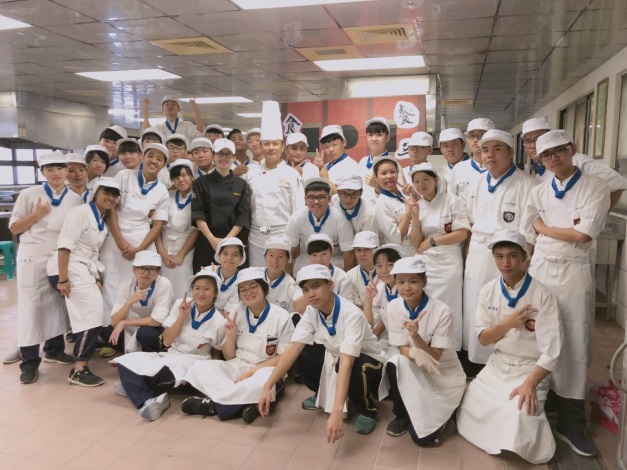 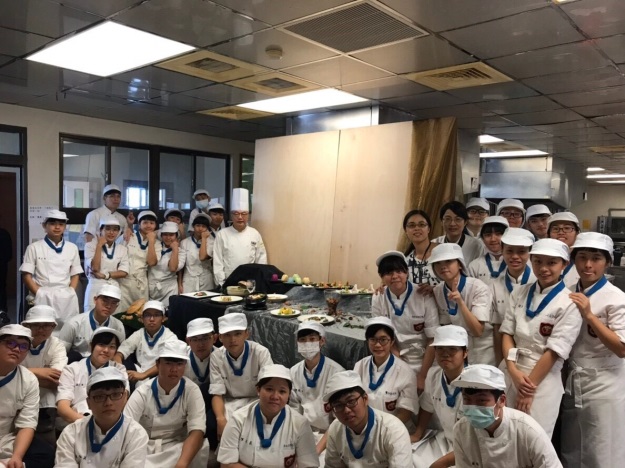 班級與外聘教師合影班級與外聘教師合影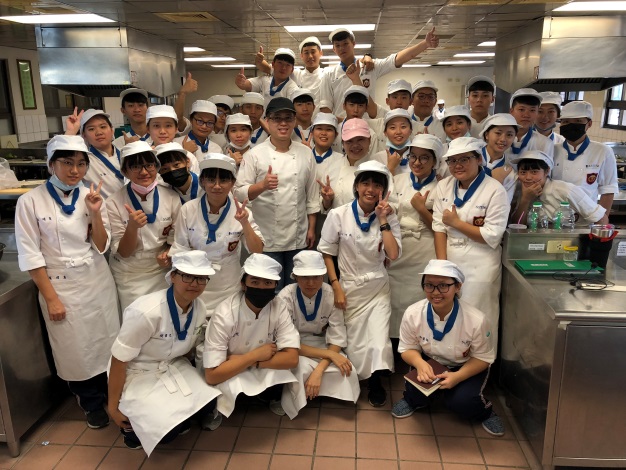 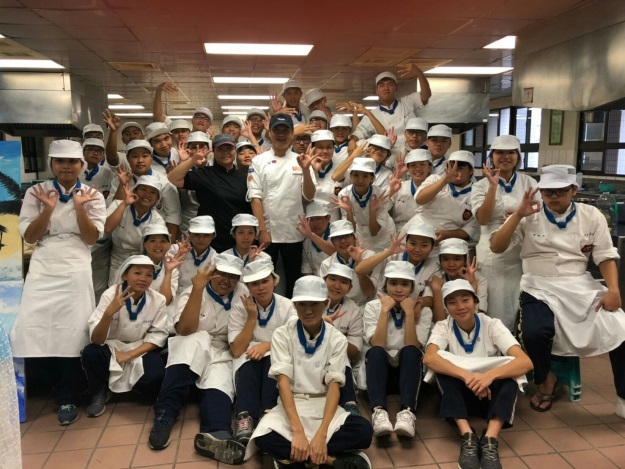 班級與外聘教師合影班級與外聘教師合影